Witajcie Oblicz.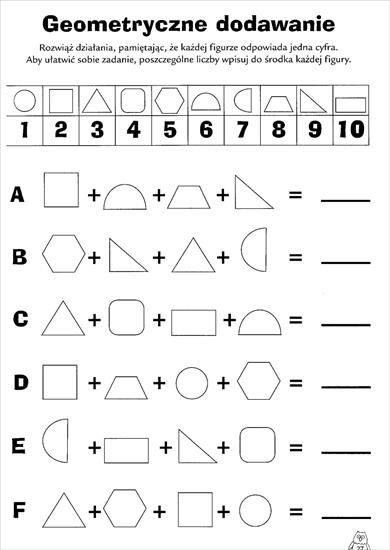 Rozwiąż zadania (wykorzystaj kalkulator).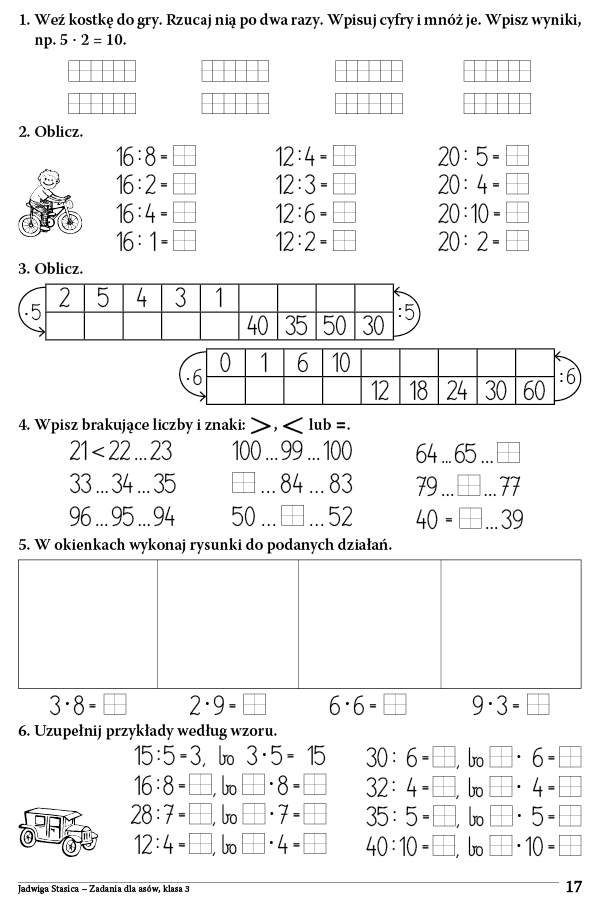 Co zabierzemy na wakacje?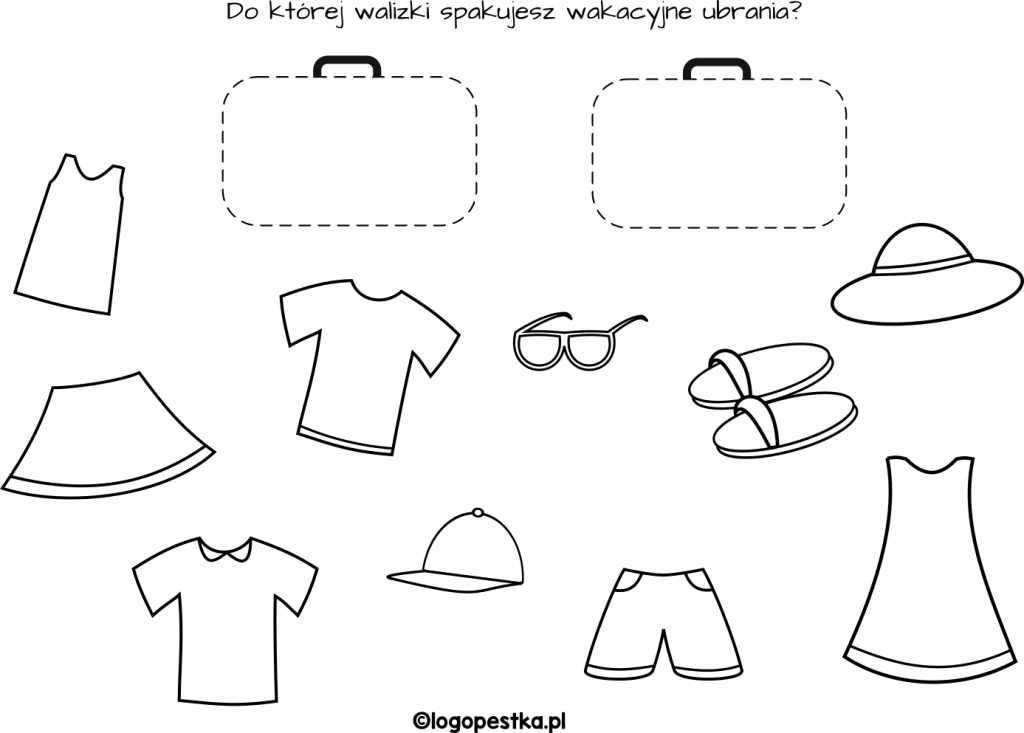 Co jeszcze musimy zabrać na wakacyjny wypoczynek ? Podkreśl wyrazy.dowód osobisty                  pieniądze                          lekarstwa     krem do opalania               parasol                        szalik            kurtkęgarnitur       krawat           strój kąpielowy               kąpielówki          mapę           bilet na podróż                 książkę         długopisZaplanuj, co masz zamiar zrobić podczas wakacji.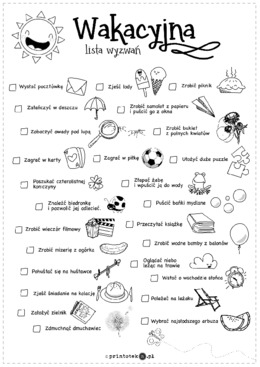 Jak należy zachować się w środkach komunikacji ?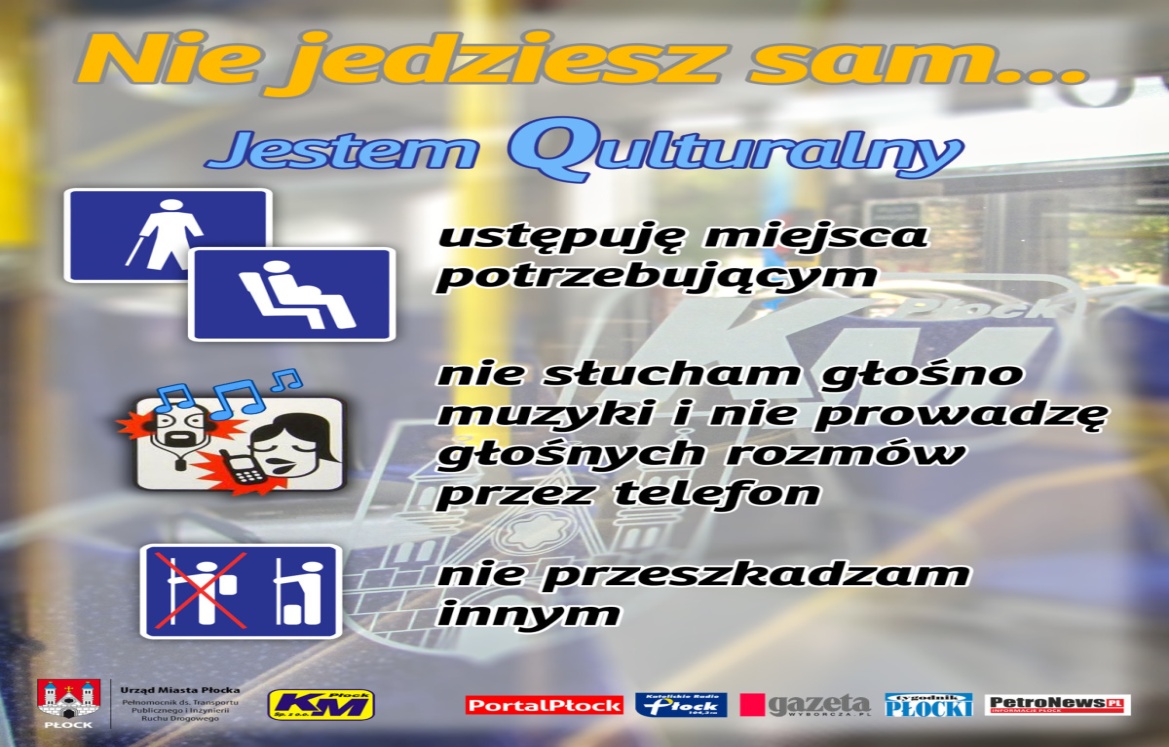 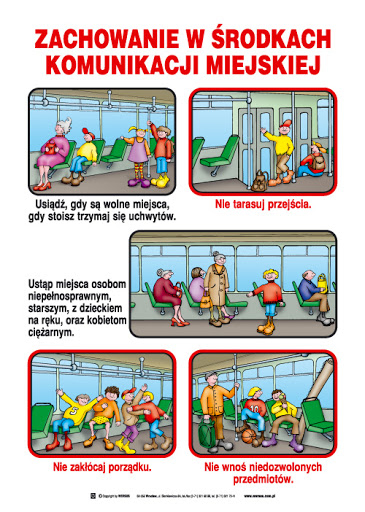 7 . Po przeczytaniu poniższego tekstu podaj przykłady kulturalnego zachowywania się.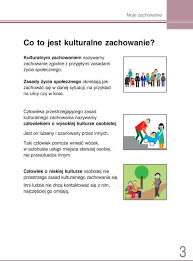 ………………………………………………………………………………………………………………………………………………………………………………………………………………………………………………………..………………………………………………………………………………………………………………………….…………………………………………………………………………………………………………………………………………………………………………………………………………………………………………………………………………………………………………………………………………………………………………8.Poćwicz układanie dialogu. Wyobraź sobie, że wsiadasz do autobusu i musisz kupić bilet, jak poprowadzisz rozmowę?9.  Zapoznaj się z planszą jak bezpiecznie spędzić wakacje.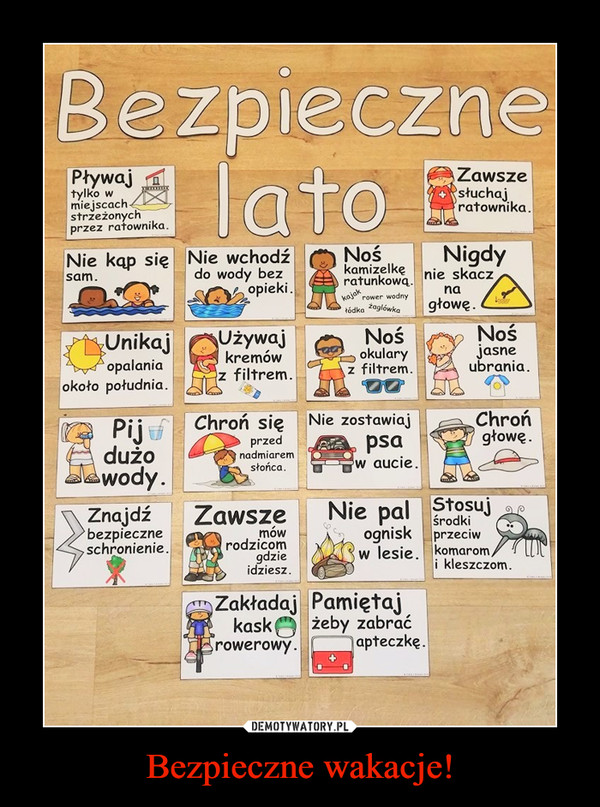 10. Mam nadzieję, że pamiętasz o regularnym piciu wody i innych napoi. Zachęcam do zrobienia listy ulubionych zdrowych napoi. Przygotuj  przepis na ulubiony napój.11. Zaprojektuj ręcznik kąpielowy. Pamiętaj o wakacyjnym motywie.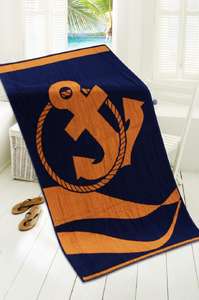 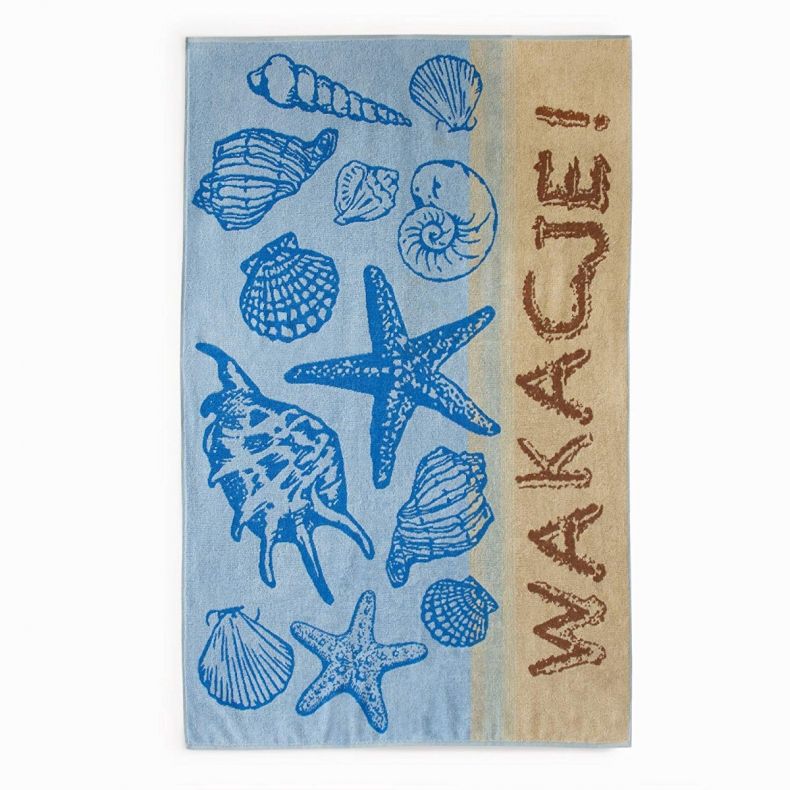     12.  Czas na relaksację.https://www.youtube.com/embed/lal_N0ewv1w                                                                                 PowodzeniaZad. z gos. dom. ;- Sprzątam własny pokój. Obsługa odkurzacza.Zaj. plastyczne;- Czarno- biały świat- rysowanie flamastrem na białym kartonie dowolnego rysunku, wycinanie go i przyklejanie na czarny karton.